             РЕСПУБЛИКА ТАТАРСТАН                                                       ТАТАРСТАН  РЕСПУБЛИКАСЫ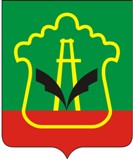           КОНТРОЛЬНО-СЧЕТНАЯ ПАЛАТА                                                                  ӘЛМӘТ                     АЛЬМЕТЬЕВСКОГО                                                                   МУНИЦИПАЛЬ РАЙОНЫ                      МУНИЦИПАЛЬНОГО РАЙОНА                                                 КОНТРОЛЬ-ХИСАП ПАЛАТАСЫ          ул.Ленина, д.39, г.Альметьевск, 423450                                              Ленин ур., 39 нчы йорт, Әлмәт шәһәре, 423450Тел: 8 (8553) 39-01-71, 39-01-72, e-mail: ksp.almet@yandex.ru сайт: almetyevsk.tatar.ru08 апреля 2020 г.   № 25  Заключение по результатам внешней проверки  бюджетной отчетности главного администратора бюджетных средств – Управления культуры Альметьевского муниципального района за 2019 годПредседателем Контрольно-счетной палаты Альметьевского муниципального района Насибуллиной Г.Н.,  аудитором Контрольно-счетной палаты Альметьевского муниципального района Казакиевой Н.Н. проведена внешняя проверка бюджетной отчетности главного администратора бюджетных средств – Управления культуры Альметьевского муниципального района.Основание для проведения проверки: статья 264.4 Бюджетного кодекса Российской Федерации, статья 8 Положения о Контрольно-счетной палате Альметьевского муниципального района, п.1.1. Плана работы Контрольно-счетной палаты Альметьевского муниципального района на 2020 год, распоряжение председателя Контрольно-счетной палаты от 23.03.2020г. № 26.Объект проверки: главный администратор бюджетных средств Управление культуры Альметьевского муниципального района.Цель проведения внешней проверки: Анализ бюджетной отчётности на предмет соблюдения порядка составления, представления и достоверности годовой бюджетной отчётности главных администраторов средств бюджета Альметьевского муниципального района Республики Татарстан за 2019 год.Проверяемый период: 2019 год.Срок проведения проверки: с 24.03.2020г. по 25.04.2020г.За проверяемый период начальником Управления культуры Альметьевского муниципального района является Пайдуллина Г.А.; руководителем МБУ «Централизованная бухгалтерия Управления культуры» - Долгова Л.И.Место нахождения и юридический адрес: 423450, РТ,  г. Альметьевск, ул. Нефтяников, д. 8. Телефон (8553) 22-15-02.         В ходе проверки использовалась отчеты, предоставленные Управлением культуры Альметьевского муниципального района. Проверка проведена выборочным методом.В результате проверки установлено следующее1.Общие положенияВнешняя проверка годовой бюджетной отчётности Управления культуры Альметьевского муниципального района (далее – Управление культуры) проводится с целью установления соответствия показателей отчетности положениям:- Бюджетного кодекса РФ, - Инструкции о порядке составления и представления годовой, квартальной и месячной отчетности об исполнении бюджетов бюджетной системы РФ, утвержденной приказом Минфина РФ от 28.12.2010 № 191н (в редакции от 31.01.2020г.) (далее – Инструкция №191н), - Инструкция о порядке составления, представления годовой, квартальной бухгалтерской отчетности государственных (муниципальных) бюджетных и автономных учреждений от 25.03.2011 года № 33н (далее – Инструкция № 33н), - Инструкции по применению Единого плана счетов бухгалтерского учета для органов государственной власти (государственных органов), органов местного самоуправления, органов управления государственными внебюджетными фондами, государственных академий наук, государственных (муниципальных) учреждений, утвержденной приказом Министерства финансов РФ от 01.12.2010 года № 157н) (далее – Инструкция №157н),- Инструкции по применению плана счетов бюджетного учета, утвержденной приказом Министерства финансов РФ от 06.12.2010 г. № 162н) (далее – Инструкция №162н), - законами Республики Татарстан и нормативными правовыми актами Альметьевского муниципального района Республики Татарстан.Управление культуры Альметьевского муниципального района создано на основании Решения Совета Альметьевского муниципального района РТ от 28.07.2011 № 98. Устав Учреждения утвержден Постановлением Исполнительного комитета Муниципального образования «Альметьевский муниципальный район» за № 285 от 28.02.2019 г.Основной целью деятельности Управления является руководство деятельностью учреждений культуры, искусства и кинематографии в организации досуга населения, развитие народного творчества и художественной самодеятельности, охрана и сохранение объектов культурного наследия, организация концертно-театральной деятельности, пропаганда народных традиций, обрядов, обычаев среди населения, организация деятельности муниципальных клубных, библиотечных, музейных учреждений.Учреждение наделено правами юридического лица, имеет самостоятельный баланс, смету, лицевые счета, открытые в ТО ДК МФ РТ, печати, штампы, бланки и другие реквизиты со своим фирменным наименованием.Имущество находится в муниципальной собственности района и закреплено за учреждениями  на праве оперативного управления. Постановлением Исполнительного комитета Альметьевского муниципального района Республики Татарстан от 21 мая 2012 г. N 1701 «О передаче отдельных функций и полномочий учредителя органам местного самоуправления Альметьевского муниципального района Республики Татарстан» Управлению культуры Альметьевского муниципального района переданы функции и полномочия учредителя в отношении подведомственных муниципальных учреждений в части:«- распоряжения денежными средствами на осуществление уставной деятельности, поступившими из бюджетов всех уровней, по согласованию с Финансово-бюджетной палатой Альметьевского муниципального района Республики Татарстан и учредителем;- формирования и утверждения муниципального задания, его финансового обеспечения, осуществления контроля за исполнением муниципального задания, соблюдением установленного порядка владения, пользования и распоряжения муниципальным имуществом, в том числе в установленном порядке осуществлять контроль за использованием по назначению и сохранностью имущества, принимать меры по изъятию излишнего, используемого не по назначению имущества, закрепленными за муниципальными учреждениями на праве оперативного управления;…».Финансирование расходов на содержание Управления культуры и подведомственных ему учреждений в 2019 году осуществлялось за счет средств, предусмотренных в бюджете Альметьевского муниципального района. Бюджетная смета  на обеспечение деятельности Управления культуры и подведомственных ему учреждений утверждается  руководителем Управления культуры. Подведомственные ему бюджетные учреждения в 2019 году осуществляли платные услуги, которые  расходовались  согласно плану финансово-хозяйственной деятельности.Являясь главным распорядителем бюджетных средств в соответствии со статьей 158 Бюджетного кодекса РФ, Управление культуры обеспечивает результативность, адресность и целевой характер использования бюджетных средств в соответствии с утвержденными ему бюджетными ассигнованиями и лимитами бюджетных средств.Согласно информации, в ведомственном подчинении Управления культуры находится  15 муниципальных учреждений, из них:- система образовательных учреждений дополнительного образования детей: 6 бюджетных учреждений (2 музыкальные школы, 2 художественных  школы, 2 школы искусств),- 1 автономное учреждение – детская музыкальная школа № 2;- 7 учреждений культуры: Картинная галерея, Краеведческий музей, Национально-культурный центр «Элмэт», Мемориальный музей имени Ризы Фахретдина, Районный дом культуры, Централизованная библиотечная система, МАУ «Дворец культуры «Нефтьче»;- 1 учреждение, осуществляющее ведение бухгалтерского учета подведомственных учреждений МБУ «Централизованная бухгалтерия Управления культуры».Решением Совета Альметьевского муниципального района от 13.12.2018 года № 264 «О бюджете Альметьевского муниципального района Республики Татарстан на 2019 год и плановый период 2020 и 2021 годов» Управление культуры включено в перечень главных распорядителей средств районного бюджета в составе ведомственной структуры расходов и, соответственно, наделен бюджетными полномочиями главного распорядителя средств районного бюджета, определенными ст. 158 БК РФ, по коду ведомства 946. Полномочия по ведению бухгалтерского и налогового учета и отчетности муниципальных казенных и бюджетных учреждений подведомственных Управлению культуры, переданы муниципальному бюджетному учреждению «Централизованная бухгалтерия Управления культуры»  (далее - МБУ «ЦБ УК»), созданному на основании постановления исполнительного комитета Альметьевского муниципального района Республики Татарстан от 16.07.2012  № 2516 в соответствии с заключенными договорами на бухгалтерское обслуживание.Представленные в таблице № 1 к пояснительной записке основные направления деятельности Управления культуры соответствуют Уставу (Положению) Управления культуры.Для составления годовой отчетности Управления культуры применяется Инструкция № 191н и Инструкция № 33н.2. Проверка соответствия форм годовой отчетности требованиям Инструкции №191н и Инструкция № 33нГодовая бюджетная отчетность Управления культуры представлена МБУ «ЦБ УК» к проверке в Контрольно-счетную палату Альметьевского муниципального района (далее – Контрольно-счетная палата) после принятия ее финансовым органом в соответствии с Положением о бюджетном процессе, то есть в срок, установленный пунктом 1 статьи 46 Положения о бюджетном процессе в Альметьевском муниципальном районе Республики Татарстан и в составе, определенном ст. 264.1 Бюджетного кодекса РФ.Бюджетная отчетность представлена на бумажном носителе. В соответствии с требованиями пункта 4 Инструкции № 191н и пункта 6 Инструкции № 33н документы отчетности пронумерованы, сброшюрованы, представлены с оглавлением и сопроводительным письмом.Состав представленной годовой бюджетной отчётности за отчётный 2019 год соответствует перечню форм отчётов, установленных Инструкциями № 191н и № 33н.Сводная бюджетная отчетность за 2019 год Управлением культуры сформирована в составе форм отчетности, определенном ст. 264.1 Бюджетного кодекса РФ, пунктом 11 Инструкции № 191н  и пунктом 12 Инструкции № 33н по казенным, бюджетным и автономным учреждениям.В соответствии с Инструкцией № 191н (ст. 11.1.) и Инструкцией № 33н (п.12) МБУ «ЦБ УК» предоставила бюджетную отчетность в составе следующих форм:1) Отчет об исполнении бюджета главного распорядителя, распорядителя, получателя бюджетных средств, главного администратора, администратора источников финансирования дефицита бюджета, главного администратора, администратора доходов бюджета (ф. 0503127 – для казенных учреждений и ф. 0503737 – для бюджетных и автономных учреждений);2) Баланс главного распорядителя, распорядителя, получателя бюджетных средств, главного администратора, администратора источников финансирования дефицита бюджета, главного администратора, администратора доходов бюджета (ф. 0503130 – для казенных учреждений и ф. 0503730 – для бюджетных и автономных учреждений);3) Отчет о финансовых результатах деятельности (ф. 0503121 – для казенных учреждений и ф. 0503721 – для бюджетных и автономных учреждений);4) Пояснительная записка (текстовая часть с приложениями ф. 0503160 – для казенных учреждений и ф. 0503760 – для бюджетных и автономных учреждений);5) Отчет о движении денежных средств (ф. 0503123 – для казенных учреждений и ф. 0503723 – для бюджетных и автономных учреждений).Состав представленных форм бюджетной отчетности соответствует требованиям, установленным ч. 2 ст. 264.1 Бюджетного кодекса РФ и п.3 ст.45 Положения о бюджетном процессе АМР.Баланс (ф. 0503130 – для казенных учреждений и ф. 0503730 – для бюджетных и автономных учреждений) содержит данные о нефинансовых и финансовых активах, об обязательствах и финансовом результате на первый и последний день отчетного периода по счетам Плана счетов бюджетного учета.Отчет о финансовых результатах деятельности (ф. 0503121 – для казенных учреждений и ф. 0503721 – для бюджетных и автономных учреждений) содержит данные о финансовом результате деятельности в отчетном периоде и составлен по кодам классификации операций сектора государственного управления.Пояснительная записка годового отчета содержит анализ исполнения бюджета и бюджетной отчетности и иных результатах использования бюджетных ассигнований главным распорядителем бюджетных средств в отчетном финансовом году.3. Анализ и оценка форм бюджетной отчетности администратора бюджетных средствОценка достоверности бюджетной отчётности проводилась на выборочной основе в отношении внутренней согласованности форм отчётности и соответствия плановых показателей, указанных в отчётности, показателям утверждённого бюджета и включала в себя анализ показателей отдельных форм отчётов.Отчетность составлена нарастающим итогом с начала года в рублях с точностью до второго десятичного знака после запятой и подписана начальником Управления культуры АМР, директором МБУ «ЦБ УК».Пояснительные записки (ф. 0503160 – для казенных учреждений и ф. 0503760 – для бюджетных и автономных учреждений) составлены в соответствии с Инструкциями № 191н и № 33н. К пояснительной записке представлены приложения таблиц в полном объеме. В ходе анализа пояснительной записки (ф. 0503160 и ф. 0503760) проверялось наличие и заполнение всех форм пояснительной записки. Отмечаем, сведения о передаче полномочий по ведению бухгалтерского учета раздела 1 пояснительной записки (ф. 0503160 и ф. 0503760) не содержит сведений о договорах (соглашениях) с их реквизитами; информацию об исполнителе (ФИО должность специалиста МБУ «ЦБ УК»), составившем бухгалтерскую отчетность.По результатам проверки годовой отчетности ГАБС, искажений отчетности не выявлено. Контрольные соотношения между показателями форм годовой бюджетной отчетности главным распорядителем бюджетных средств соблюдены.В соответствии с требованиями Инструкций №191н и № 33н, во всех учреждениях подведомственных Управлению культуры на основании приказа каждого учреждения по состоянию на 01.10.2019 года проведена инвентаризация основных средств, материальных запасов, бланков строгой отчетности, расчетов и денежных средств в кассе. Сведения о проведении инвентаризации отражены в текстовой части раздела 5 Пояснительной записки (ф. 0503160 и ф. 0503760), так как, в ходе инвентаризации расхождений с данными, отраженными в балансе не установлено.Визуальной проверкой правильности заполнения форм бюджетной отчетности Управления культуры, установлено, что проверкой контрольных соотношений показателей бюджетной отчетности, проведенной в соответствии с Инструкциями №191н и № 33н, расхождений не установлено.Сведения о результатах деятельности (ф. 0503162), в том числе информация о мерах по повышению эффективности расходования бюджетных средств; о мерах по повышению квалификации и переподготовке специалистов; о ресурсах (численность работников, стоимость имущества, бюджетные расходы, объемы закупок и т.д.), используемых для достижения показателей результативности деятельности субъекта бюджетной отчетности (разъяснения к форме 0503162) в составе пояснительной записки (0503160 и ф. 0503760) не представлены.В отчёте (ф. 0503121) представлены данные о финансовых результатах деятельности 1 казенных учреждений культуры  и данные о финансовых результатах деятельности (ф.0503721) 6 бюджетных учреждений дополнительного образования детей (3 ДМШ, 2 ДХШ, 2 ДШИ), 7 учреждений культуры и МБУ «ЦБ УК»  при исполнении бюджета за 2019 год в разрезе кодов классификации операций сектора государственного управления по бюджетной деятельности.4. Анализ основных показателей годовой отчетности Управления культуры Альметьевского муниципального района.  4.1.Анализ результатов деятельности.Отчет об исполнении бюджета Управления культуры (ф. 0503127 – для казенных учреждений и ф. 0503737 – для бюджетных и автономных учреждений) содержит данные в соответствии с кодами бюджетной классификации Российской Федерации.Согласно пункту 7 Инструкции 191н и пунктом 12 Инструкции №33н  Бюджетная отчетность составляется на основе данных Главной книги и (или) других регистров бюджетного учета, с обязательным проведением сверки оборотов и остатков по регистрам аналитического учета с оборотами и остатками по регистрам синтетического учета.Перед составлением годовой бюджетной отчетности, в соответствии с требованиями Инструкции №191н, в Управлении культуры и подведомственных ей учреждениях проведена инвентаризация активов и обязательств. В ходе инвентаризации расхождений с данными, отраженными в балансе и данными главной книги не установлено.Результаты деятельности Управления культуры отражены в разделе 2 «Результаты деятельности субъекта бюджетной отчетности» текстовой части Пояснительной записки и таблице 1 «Сведения об основных направлениях деятельности» к пояснительной записке ф. 0503160.Плановые показатели результативности деятельности Управления культуры никаким нормативным правовым актом не устанавливались. В соответствии с абзацем 12 пункта 161 Инструкции № 191н, если субъекту бюджетной отчетности не установлены в соответствующем порядке показатели результативности деятельности, то отчёт по форме 0503162 не составляется, а информация о результатах деятельности раскрывается в текстовой части раздела 2 Пояснительной записки.В сводном отчёте о финансовых результатах деятельности (ф. 0503121) представлены данные о финансовых результатах деятельности Управления культуры при исполнении бюджета за 2019 год в разрезе кодов классификации операций сектора государственного управления по бюджетной деятельности.В представленном отчёте сумма доходов составила 116 055 634,12 рублей, в том числе:- доходы от операций с активами – 58 128 279,12 рублей;- прочие доходы (безвозмездные поступления капитального характера) – 57 927 355,0 рублей.Сумма расходов составила 437 599 939,37 рублей, в том числе:-  оплата труда и начисления на выплаты по оплате труда –9 277 595,53 рублей;-  приобретение работ, услуг – 440 428,81 рублей-  безвозмездные перечисления текущего характера организациям (муниципальным учреждениям) –  369 349 209,65 рублей;-  социальное обеспечение – 390,0 рублей;-  расходы по операциям с активами – 31 441 848,49 рублей;- безвозмездные перечисления капитального характера организациям (муниципальным учреждениям) – 27 004 852,43 рублей;-  прочие расходы – 85 614,46 рублей. Отрицательный результат операций с нефинансовыми активами в сумме (-) 228 081,21 рублей, сложился из разницы сумм:- увеличения стоимости основных средств на 57 847 284,0 рублей и стоимости материальных запасов на 371 335,71 рублей;- уменьшения стоимости основных средств на 58 055 875,66 рублей, стоимости материальных запасов на 390 825,26 рублей.Отрицательный результат операций с финансовыми активами и обязательствами в сумме (-) 320 788 724,0 рублей сложился из разницы сумм:- отрицательный результат по операциям с финансовыми активами в сумме (-) 320 788 724,0 рублей;- результат операций с обязательствами  в сумме 527 500,04 рублей.- чистый операционный результат составил (-) 321 544 305,25 рублей.Отрицательный результат означает превышение расходов над доходами или обязательств над активами.При проверке контрольного соотношения между показателями форм «Отчета о финансовых результатах деятельности» (ф.0503121) и данными баланса (ф.0503130), справки по заключению счетов бюджетного учета отчетного финансового года (ф.0503110) и приложения о движении нефинансовых активов (ф.503168) - расхождений не установлено.Следует отметить, имеются расхождения между показателями «утверждено (доведено) на 2019 год лимиты бюджетных обязательств» ф. 0503128 «Отчет о бюджетных обязательствах», ф. 0503127 «Отчет об исполнении бюджета» и решением Совета Альметьевского муниципального района от 27 декабря 2019 года № 350 «О внесении изменений в решение Совета Альметьевского муниципального района Республики Татарстан от 13 декабря 2018 года № 264 «О бюджете Альметьевского муниципального района Республики Татарстан на 2019 год и на плановый период 2020 и 2021 годов», что противоречит требованиям ст. 217 Бюджетного кодекса РФ,  в том числе:Согласно ч.2 ст.35 Решения Совета Альметьевского муниципального района РТ от 19 ноября 2014 г. № 414 «О Положении о бюджетном процессе в Альметьевском муниципальном районе Республики Татарстан» утвержденные показатели сводной бюджетной росписи района должны соответствовать решению о бюджете района. Кассовые расходы, отраженные в бюджетной отчетности, не превышают плановые показатели, утвержденные сводной бюджетной росписью и решением о бюджете на отчетный финансовый год.4.2. Доходы, поступившие на счета бюджетных и автономных учреждений, подведомственных Управлению культуры Альметьевского муниципального района.- Бюджетные учреждения:Отчет об исполнении учреждением плана его финансово-хозяйственной деятельности (ф. 0503737), представлен Управлением культуры отдельно в разрезе следующих видов финансового обеспечения:- приносящая доход деятельность (собственные доходы учреждения);- субсидии на выполнение государственного (муниципального) задания;- субсидии на иные цели.Согласно данным о поступлении за 2019 год доходов местного бюджета, которые отражены в разделе 1 «Доходы учреждения» (ф. 0503737) утвержденные плановые назначения доходов для бюджетных учреждений представлены в сумме 331 477 871,9 рублей, в том числе: - субсидии на выполнение муниципального задания в сумме  303 388 449,17 рублей; - собственные доходы учреждения в сумме 13 220 089,50 рублей;- субсидии на иные цели в сумме 14 869 333,23 рублей.Фактически получено доходов 315 121 640,48 рублей, в том числе: - субсидии на выполнение муниципального задания в сумме 289 360 995,53 рублей; - собственные доходы учреждения в сумме 11 690 081,0 рублей;- субсидии на иные цели в сумме 14 070 563,95 рублей, что меньше запланированных доходов на 16 356 231,42 рублей, выполнение плана составило 95,1 %.-Автономные учреждения:Отчет об исполнении учреждением плана его финансово-хозяйственной деятельности (ф. 0503737), представлен Управлением культуры отдельно в разрезе следующих видов финансового обеспечения:- приносящая доход деятельность (собственные доходы учреждения);- субсидии на выполнение государственного (муниципального) задания;- субсидии на иные цели.Согласно данным о поступлении за 2019 год доходов местного бюджета, которые отражены в разделе 1 «Доходы учреждения» (ф. 0503737) утвержденные плановые назначения доходов для автономных учреждений представлены в сумме 71 231 748,82 рублей, в том числе: - субсидии на выполнение муниципального задания в сумме  62 421 995,05 рублей; - собственные доходы учреждения в сумме 5 202 742,06 рублей;- субсидии на иные цели в сумме 3 607 011,71 рублей.Фактически получено доходов 70 067 474,24 рублей, в том числе: - субсидии на выполнение муниципального задания в сумме 61 260 650,81 рублей; - собственные доходы учреждения в сумме 5 202 742,06 рублей;- субсидии на иные цели в сумме 3 604 081,37 рублей, что меньше запланированных доходов на 1 164 274,58 рублей, выполнение плана составило 98,4 %.4.3.Расходы, произведенные за счет средств  районного бюджета, администратором которых является Управление культуры Альметьевского муниципального района.Решением Совета Альметьевского муниципального района Республики Татарстан  от 13.12.2018 года № 264 «О бюджете Альметьевского муниципального района Республики Татарстан на 2019 год и плановый период 2020 и 2021 годов»  по администратору бюджетных средств Управление культуры АМР (946) были утверждены бюджетные назначения в размере 336 537 900,0  рублей. В процессе исполнения бюджета первоначальные бюджетные назначения были увеличены в 1,2 раза и составили 393 408 293,71 рублей. Согласно  данным Отчета об исполнении бюджета (форма 0503127) кассовое исполнение бюджета по Управлению культуры составило 377 825 216,92 рублей, разница составила 15 583 076,79 рублей.Причины увеличения бюджетных назначений и причины неисполнения утвержденного бюджета в разделе 3 «Анализ отчета об исполнении бюджета» текстовой части пояснительной записки (ф.  0503160) и  формы 0503164 «Сведения об исполнении бюджета» Управлением культуры АМР не отражены. Увеличение бюджетных ассигнований связано с поступлением субсидий  на увеличение заработной платы работникам культуры, проведение национального праздника «Сабантуй», на поддержку лучших коллективов и работников муниципальных учреждений культуры, улучшение материально-технической базы подведомственных учреждений Управления культуры, комплектование книжных фондов библиотек.Согласно отчету об исполнении сумма расходов составила 377 825 216,92 рублей или 96% от утвержденного показателя, в том числе:- раздел 0104 «Общегосударственные вопросы» – 2 511 645,36 руб. (99,9%);- раздел 0700 «Образование» - 123 178 170,41 руб. (99,2%);- раздел 0800 «Культура, кинематография» - 251 925 946,99 руб. (94,5%);- раздел 1000 «Социальная политика» - 209 454,16руб. (95%).         Неисполненные расходы Управления  культуры составили 15 583 076,79 рублей. При этом, необходимо отметить, что информация по неисполненным расходам с указанием причин их неисполнения, в разделе 3  Пояснительной записки (ф.0503160) не отражена.В процессе составления отчетов ф.0503127 и ф. 0503128 допущены ошибки редакционного характера:В строке 3 раздела 2 «Расходы бюджета» формы 0503127 наименование получателя средств бюджета Альметьевского муниципального района по КВСР 946 неверно указан «Совет Мамыковского сельского поселения Нурлатского муниципального района Республики Татарстан», следовало указать «Управление культуры Альметьевского муниципального района Республики Татарстан».В строке 3 формы 0503128 наименование получателя средств бюджета Альметьевского муниципального района по КВСР 946 неверно указан «Совет Куюкерыксинского СП», следовало указать «Управление культуры Альметьевского муниципального района Республики Татарстан»;На первой странице отчета ф.0503123 в строке «наименование бюджета (публично-правового образования) указан бюджет Пенсионного фонда Российской Федерации, следовало указать «бюджет Альметьевского муниципального района Республики Татарстан».4.4. Расходы, произведенные бюджетными и автономными учреждениями, подведомственными Управлению культуры Альметьевского муниципального района.-Бюджетные учрежденияСогласно данных Отчета (ф. 0503737) по трём видам финансового обеспечения деятельности, план расходов бюджетных учреждений утвержден в сумме 336 899 991,65. рублей, исполнено   за отчетный период – 316 989 545,55 рублей, или 94,1%.  В том числе, в разрезе видов финансового обеспечения: - субсидия на выполнение государственного (муниципального) задания план в сумме 303 404 759,9 рублей исполнен в сумме 289 642 979,62 рублей, или на 95,5%. - субсидии на иные цели: план в сумме 15 851 920,3 рублей исполнены в сумме 15 162 767,16 рублей или на 95,6 %; - собственные доходы учреждений: план в размере 17 643 311,45 рублей исполнены в сумме 12 183 798,77 рублей или  на 69,1%.Согласно Отчету о финансовых результатах деятельности учреждения ф. 0503721 средства учреждений израсходованы:- оплата труда и начисления на выплаты по оплате труда – 317 048 114,82 рублей;- приобретение работ, услуг – 22 427 978,65 рублей;- социальное обеспечение – 268 499,34 рублей;- расходы по операциям с активами (амортизация основных средств, расходование материальных запасов) – 11 522 944,98 рублей;- безвозмездные перечисления капитального характера – 93 036,64 рублей;- прочие расходы (штрафы, иные выплаты текущего характера) – 1 723 908,22 рублей.Сумма операций с нефинансовыми активами составила 2 758 425,97 рублей, в том числе:- увеличение стоимости основных средств на 10 470 987,34 рублей, непроизведенных активов на 3 721 963,48 рублей и стоимости материальных запасов на 1 972 285,98рублей;- уменьшения стоимости основных средств на 10 083 696,1 рублей, непроизведенных активов на 420 266,14 рублей и стоимости материальных запасов на 2 902 848,59 рублей.Отрицательный результат операций с финансовыми активами и обязательствами в сумме (-) 35 306 340,02 рублей сложился из разницы сумм:- отрицательный результат по операциям с финансовыми активами в сумме (-) 6 085 580,5 рублей;- результат операций с обязательствами  в сумме  29 220 759,52 рублей.- чистый операционный результат составил (-) 32 547 914,05 рублей.Отрицательный результат означает превышение расходов над доходами.-Автономные учреждения:Согласно данных Отчета (ф. 0503737) по трём видам финансового обеспечения деятельности, план расходов автономных учреждений утвержден в сумме 72 391 012,64 рублей, исполнено   за отчетный период –  70 314 771,69 рублей, или 94,1%.  В том числе, в разрезе видов финансового обеспечения: - субсидия на выполнение государственного (муниципального) задания план в сумме 62 423 707,58 рублей исполнен в сумме 61 262 366,14 рублей, или на 98,1%. - субсидии на иные цели: план в сумме 3 607 011,71 рублей исполнены в сумме 3 604 081,37 рублей или на 99,9%; - собственные доходы учреждений: план в размере 6 360 293,35 рублей исполнены в сумме 5 448 324,18 рублей или  на 85,7%.Согласно Отчету о финансовых результатах деятельности учреждения ф. 0503721 средства учреждений израсходованы:- оплата труда и начисления на выплаты по оплате труда – 60 616 669,9 рублей;- приобретение работ, услуг – 8 094 130,62 рублей;- расходы по операциям с активами (амортизация основных средств, расходование материальных запасов) – 9 486 013,54 рублей;- прочие расходы (штрафы, налоги, пошлины) – 1 856 770,43 рублей.Сумма операций с нефинансовыми активами составила 43 056 656,92 рублей, в том числе:- увеличение стоимости основных средств на 52 470 646,65 рублей, и стоимости материальных запасов на  1 530 956,66 рублей;- уменьшения стоимости основных средств на 9 469 989,73 рублей, и стоимости материальных запасов на 1 474 956,66 рублей.Отрицательный результат операций с финансовыми активами и обязательствами в сумме (-) 51 459 110,7 рублей сложился из разницы сумм:- отрицательный результат по операциям с финансовыми активами в сумме (-) 49 345 477,8 рублей;- результат операций с обязательствами  в сумме 2 113 632,9 рублей.- чистый операционный результат составил (-) 8 402 453,76 рублей.Отрицательный результат означает превышение расходов над доходами.При проверке контрольного соотношения между показателями форм «Отчета о финансовых результатах деятельности» (ф. 0503121 – для казенных учреждений и ф. 0503721 – для бюджетных учреждений) и данными баланса (ф. 0503130– для казенных учреждений и ф. 0503730 – для бюджетных учреждений), справки по заключению счетов бюджетного учета отчетного финансового года (ф. 0503110 – для казенных учреждений и ф. 0503710 – для бюджетных учреждений) и приложения о движении нефинансовых активов (ф. 0503168 – для казенных учреждений и ф. 0503768 – для бюджетных учреждений) - расхождений не установлено.Отчет о принятых бюджетных обязательств (ф. 0503128 – для казенных учреждений и ф. 0503728 – для бюджетных и автономных учреждений) не содержит принятия бюджетных обязательств сверх установленных бюджетных назначений. 4.5. Дебиторская и кредиторская задолженность.По данным отчета о сведениях по дебиторской и кредиторской задолженности (ф. 0503169 – для казенных учреждений и ф. 0503769 – для бюджетных и автономных учреждений) отражена следующая информация:Казенные учреждения:- дебиторская задолженность на начало года составляла 1 122 570,58 рублей, на конец года 30 784,34 рублей (аванс за предоставление коммунальных услуг);- кредиторская задолженность на начало года и на конец года отсутствовала.Бюджетные учреждения:- дебиторская задолженность на начало года за счет субсидии на выполнение муниципального задания составляла 1 919 600,22 рублей, на конец года 3 281 428,53 рублей (аванс за услуги связи – 343 216,65 рублей, аванс за предоставление коммунальных услуг – 2 450 390,88 рублей (теплоснабжение, электроэнергия), подписка на периодические издания- 487 821,0 рублей);- дебиторская задолженность на начало года за счет приносящей доход деятельности (собственные доходы учреждений) составляла 186 254,36 рублей, на конец года 76 389,63 рублей (аванс за услуги связи – 9 157,18 рублей, аванс за предоставление коммунальных услуг – 60 000,0 рублей, аванс на подписку – 7 232,45рублей);- дебиторская задолженность на начало года за счет субсидии на иные цели составляла 22 774,0 рублей, на конец года отсутствовала;- кредиторская задолженность на начало года за счет субсидии на выполнение муниципального задания составляла 17 632,23 рублей, на конец года отсутствовала;- кредиторская задолженность на начало года за счет приносящей доход деятельности (собственные доходы учреждений) составляла 283 020,15 рублей, на конец года отсутствовала;- кредиторская задолженность на начало года за счет субсидии на иные цели составляла 1915 226,9 рублей, на конец года составляла  1 583,02 рублей.Просроченная дебиторская и кредиторская задолженность отсутствует.Автономные учреждения:- дебиторская задолженность на начало года за счет субсидии на выполнение муниципального задания составляла 380 777,11 рублей, на конец года 796 584,9 рублей (аванс за услуги связи – 46 110,6 рублей, аванс за предоставление коммунальных услуг – 662 464,09 рублей, переплаты в фонды 87 955,93 рублей);- дебиторская задолженность на начало года за счет приносящей доход деятельности (собственные доходы учреждений) составляла 41 970,39 рублей, на конец года  435 648,68 рублей (аванс за услуги связи – 15 614,96 рублей, аванс за предоставление коммунальных услуг – 271 251,12 рублей, аванс на подписку – 20 387,97 рублей, аванс на приобретение имущества и материальных запасов –  126 423,77 рублей);- кредиторская задолженность на начало года за счет субсидии на выполнение муниципального задания и на конец года отсутствовала;- кредиторская задолженность на начало года за счет приносящей доход деятельности (собственные доходы учреждений) составляла 2 00,0 рублей, на конец года отсутствовала;- дебиторская и кредиторская задолженность за счет субсидии на иные цели на начало и на конец отчетного года отсутствовала.Просроченная дебиторская и кредиторская задолженность отсутствует.Выводы1. Годовая отчетность Управления культуры представлена в Контрольно-счетную палату МБУ «ЦБ УК» для подготовки заключения в установленный срок, на бумажном носителе, представленные документы годовой отчетности сброшюрованы, представлены с оглавлением и сопроводительным письмом.2. Годовая бюджетная отчетность Управления культуры сформирована в составе форм отчетности, определенном ст. 264.1 БК РФ, пунктом 11.1 Инструкции № 191н и пунктом 11 Инструкции № 33н. Отчетность составлена нарастающим итогом с начала года в рублях с точностью до второго десятичного знака после запятой и подписана начальником Управления культуры, директором МБУ «ЦБ УК».3. Представленная для внешней проверки годовая бюджетная отчетность достоверно отражает финансовое положение Управления культуры на 1 января 2020 года и результаты его финансово-хозяйственной деятельности за период с 01.01.2019 по 31.12.2019 года, включительно, в соответствии с требованиями законодательства Российской Федерации, применимого в части подготовки годовой бюджетной отчетности.4. Кассовое исполнение расходов бюджета Управления культуры за 2019 год составило 377 825 216,92 рублей или 96,0% к утвержденным лимитам бюджетных обязательств. Расходование средств осуществлялось в пределах лимитов, утвержденных бюджетной росписью.5. Проверкой содержания и полноты оформления представленной годовой бюджетной отчетности установлено:- сведения о передаче полномочий по ведению бухгалтерского учета раздела 1 пояснительной записки (ф. 0503160 и ф. 0503760) не содержат сведений о договорах (соглашениях) с их реквизитами; информацию об исполнителе (ФИО должность специалиста МБУ «ЦБ УК»), составившем бухгалтерскую отчетность;- сведения о результатах деятельности (ф. 0503162), в том числе информация о мерах по повышению эффективности расходования бюджетных средств; о мерах по повышению квалификации и переподготовке специалистов; о ресурсах (численность работников, стоимость имущества, бюджетные расходы, объемы закупок и т.д.), используемых для достижения показателей результативности деятельности субъекта бюджетной отчетности (разъяснения к форме 0503162) в составе пояснительной записки (0503160 и ф. 0503760) не представлены;- причины увеличения бюджетных назначений и причины неисполнения утвержденного бюджета в разделе 3 «Анализ отчета об исполнении бюджета» текстовой части пояснительной записки (ф.  0503160) и  формы 0503164 «Сведения об исполнении бюджета» Управлением культуры АМР не отражены;- неисполненные расходы Управления  культуры составили 15 583 076,79 рублей,  информация по неисполненным расходам с указанием причин их неисполнения, в разделе 3  Пояснительной записки (ф.0503160) не отражена;- имеются расхождения между показателями «утверждено (доведено) на 2019 год лимиты бюджетных обязательств» ф. 0503128 «Отчет о бюджетных обязательствах», ф. 0503127 «Отчет об исполнении бюджета» и решением Совета Альметьевского муниципального района от 27 декабря 2019 года «О внесении изменений в решение Совета Альметьевского муниципального района Республики Татарстан от 13 декабря 2018 года No 264 «О бюджете Альметьевского муниципального района Республики Татарстан на 2019 год и на плановый период 2020 и 2021 годов»;В процессе составления отчетов ф.0503127 и ф. 0503128 допущены ошибки редакционного характера:А) в строке 3 раздела 2 «Расходы бюджета» формы 0503127 наименование получателя средств бюджета Альметьевского муниципального района по КВСР 946 неверно указан «Совет Мамыковского сельского поселения Нурлатского муниципального района Республики Татарстан», следовало указать «Управление культуры Альметьевского муниципального района Республики Татарстан»;Б) в строке 3 формы 0503128 наименование получателя средств бюджета Альметьевского муниципального района по КВСР 946 неверно указан «Совет Куюкерыксинского СП», следовало указать «Управление культуры Альметьевского муниципального района Республики Татарстан»;В) на первой странице отчета ф.0503123 в строке «наименование бюджета (публично-правового образования) указан бюджет Пенсионного фонда Российской Федерации, следовало указать «бюджет Альметьевского муниципального района Республики Татарстан»;Допущенные замечания, искажения и неточности бюджетной отчетности по состоянию на 20 апреля 2020 года Управлением культуры устранены.6. По результатам проведенного анализа данные о дебиторской и кредиторской задолженности, отраженные в Пояснительной записки (ф. 0503160 – для казенных учреждений и ф. 0503760 – для бюджетных учреждений) соответствуют показателям баланса (ф. 0503130 – для казенных учреждений и ф. 0503730 – для бюджетных учреждений) на конец отчетного периода и в полном объеме отражены в отчете о финансовых результатах деятельности формы 0503121 и 0503721.Результаты анализа форм бюджетной отчётности подтверждают их составление с соблюдением требований, утверждённых Инструкцией № 191н и Инструкцией № 33н. Выборочной проверкой отдельных контрольных соотношений между показателями форм бюджетной отчетности, установленных Минфином РФ для главного распорядителя, распорядителя и получателя средств бюджета, отклонений не установлено.По результатам проведенной внешней проверки годовая бюджетная отчетность главного администратора бюджетных средств, признана достоверной.Председатель Контрольно-счетнойпалаты Альметьевскогомуниципального района:                                                      Г.Н.НасибуллинаНаименование показателяКод по бюджетной классификацииРешение Совета АМР от 27.12.2019 № 350Ф. 0503128, Ф. 0503127отклонениеИТОГО946 0000 0000000000 000393 408 293,71393 408 293,710Общегосударственные вопросы 946 0100 0000000000 0002 520 512,52 513 342,15-7 170,35Функционирование местных органов власти946 0104 0000000000 0002 516 655,792 509 485,79-7 170,35Центральный аппарат946 0104 9900002040 000 0002 516 655,792 509 485,797 170,35Расходы на выплаты персоналу в целях обеспечения выполнения функций органами управления946 0104 9900002040 100 0002 473 355,792 427 245,79-46 110,0Расходы на выплаты персоналу муниципальных органов946 0104 9900002040 120 0002 473 355,792 427 245,79-46 110,0Закупка товаров, работ, услуг для муниципальных нужд946 0104 9900002040 200 00043 300,082 240,0+38 940Культура, кинематография946 0800 0000000000 000266 463 188,2266 470 358,20+7 170,0Культура 946 0801 0000000000 000250 593 808,31250 600 978,31+7 170,0Мероприятия в сфере культуры и кинематографии946 0801 08Ж0144100 000 00013 938 902,4813 946 072,48+7 170,0